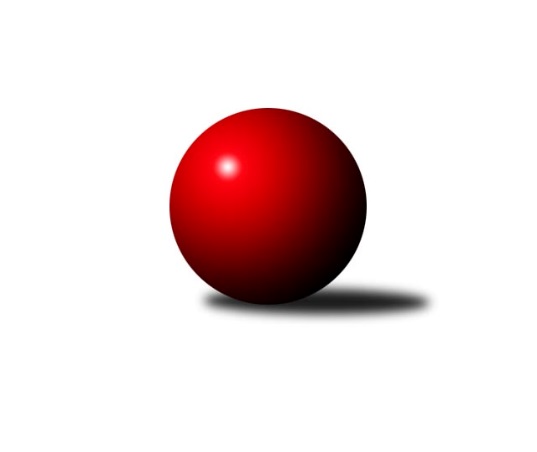 Č.2Ročník 2013/2014	21.9.2013Nejlepšího výkonu v tomto kole: 3289 dosáhlo družstvo: KK Vyškov2. KLZ B 2013/2014Výsledky 2. kolaSouhrnný přehled výsledků:KK PSJ Jihlava	- KK Vyškov	1:7	3068:3289	8.5:15.5	21.9.KK Slovan Rosice	- KK Zábřeh ˝B˝	5:3	3154:3086	12.0:12.0	21.9.TJ Centropen Dačice	- HKK Olomouc ˝A˝	1:7	2940:3103	7.5:16.5	21.9.TJ Spartak Pelhřimov	- TJ Sokol Luhačovice	6:2	2993:2812	15.0:9.0	21.9.TJ Sokol Vracov	- KK Mor.Slávia Brno	3:5	2973:3005	11.0:13.0	21.9.Tabulka družstev:	1.	TJ Spartak Pelhřimov	2	2	0	0	11.0 : 5.0 	28.0 : 20.0 	 2967	4	2.	KK Mor.Slávia Brno	2	2	0	0	10.0 : 6.0 	26.5 : 21.5 	 3118	4	3.	KK Vyškov	2	1	1	0	11.0 : 5.0 	26.5 : 21.5 	 3180	3	4.	KK Slovan Rosice	2	1	1	0	9.0 : 7.0 	25.0 : 23.0 	 3152	3	5.	HKK Olomouc ˝A˝	2	1	0	1	10.0 : 6.0 	27.5 : 20.5 	 3010	2	6.	TJ Sokol Vracov	2	1	0	1	10.0 : 6.0 	24.0 : 24.0 	 3061	2	7.	TJ Centropen Dačice	2	1	0	1	7.0 : 9.0 	23.0 : 25.0 	 2967	2	8.	TJ Lokomotiva Česká Třebová	1	0	0	1	3.0 : 5.0 	10.5 : 13.5 	 3128	0	9.	KK PSJ Jihlava	1	0	0	1	1.0 : 7.0 	8.5 : 15.5 	 3068	0	10.	KK Zábřeh ˝B˝	2	0	0	2	5.0 : 11.0 	20.5 : 27.5 	 2992	0	11.	TJ Sokol Luhačovice	2	0	0	2	3.0 : 13.0 	20.0 : 28.0 	 2974	0Podrobné výsledky kola:	 KK PSJ Jihlava	3068	1:7	3289	KK Vyškov	Veronika Brychtová	116 	 110 	 137 	126	489 	 1:3 	 533 	 136	136 	 124	137	Lucie Trávníčková	Romana Šárová	121 	 146 	 129 	126	522 	 2:2 	 548 	 145	116 	 123	164	Monika Anderová	Dana Fišerová	127 	 120 	 143 	129	519 	 1:3 	 538 	 141	127 	 127	143	Zuzana Štěrbová	Eva Doubková	125 	 108 	 122 	101	456 	 0:4 	 570 	 140	128 	 159	143	Jana Vejmolová	Šárka Vacková	122 	 123 	 127 	156	528 	 2:2 	 554 	 157	113 	 147	137	Pavla Fialová	Lenka Habrová	130 	 137 	 136 	151	554 	 2.5:1.5 	 546 	 112	155 	 136	143	Lenka Gordíkovározhodčí: Nejlepší výkon utkání: 570 - Jana Vejmolová	 KK Slovan Rosice	3154	5:3	3086	KK Zábřeh ˝B˝	Martina Klaudová	125 	 115 	 126 	128	494 	 1:3 	 507 	 128	121 	 124	134	Marta Flídrová	Magda Winterová	129 	 139 	 118 	155	541 	 1:3 	 558 	 137	141 	 135	145	Hana Jáňová	Lenka Bružová *1	101 	 115 	 136 	135	487 	 1:3 	 531 	 120	144 	 131	136	Nikola Kunertová	Hana Veselá	150 	 140 	 150 	120	560 	 3:1 	 505 	 134	146 	 119	106	Věra Urbášková	Andrea Axmanová	139 	 128 	 141 	136	544 	 4:0 	 483 	 116	111 	 124	132	Hana Ollingerová	Iva Rosendorfová	123 	 142 	 115 	148	528 	 2:2 	 502 	 129	136 	 118	119	Kamila Chládkovározhodčí: střídání: *1 od 61. hodu Alena BružováNejlepší výkon utkání: 560 - Hana Veselá	 TJ Centropen Dačice	2940	1:7	3103	HKK Olomouc ˝A˝	Veronika Zábranská	116 	 123 	 116 	117	472 	 1:3 	 549 	 137	122 	 146	144	Silvie Vaňková	Pavlína Marková	129 	 140 	 132 	123	524 	 2.5:1.5 	 488 	 104	125 	 136	123	Marie Chmelíková	Simona Matulová	126 	 123 	 126 	120	495 	 1:3 	 502 	 135	112 	 132	123	Denisa Hamplová	Kristýna Dušková	120 	 121 	 121 	111	473 	 1:3 	 507 	 131	130 	 114	132	Hana Malíšková	Valerie Procházková	132 	 128 	 118 	117	495 	 1:3 	 532 	 122	131 	 139	140	Jaroslava Havranová	Eva Kadrnožková *1	118 	 114 	 114 	135	481 	 1:3 	 525 	 112	143 	 121	149	Andrea Tatouškovározhodčí: střídání: *1 od 61. hodu Michaela KopečnáNejlepší výkon utkání: 549 - Silvie Vaňková	 TJ Spartak Pelhřimov	2993	6:2	2812	TJ Sokol Luhačovice	Zdenka Pohanková	113 	 126 	 132 	118	489 	 1:3 	 477 	 121	127 	 105	124	Hana Konečná	Zdena Vytisková	152 	 142 	 121 	119	534 	 3:1 	 435 	 96	105 	 130	104	Jana Malaníková	Aneta Kusiová	122 	 113 	 144 	126	505 	 2:2 	 486 	 137	126 	 115	108	Monika Hubíková	Jozefina Vytisková	113 	 126 	 128 	104	471 	 2:2 	 509 	 134	114 	 121	140	Zdenka Svobodová	Petra Skotáková	123 	 128 	 122 	122	495 	 4:0 	 416 	 95	90 	 118	113	Helena Konečná	Ludmila Landkamerová	135 	 126 	 124 	114	499 	 3:1 	 489 	 124	114 	 121	130	Ludmila Pančochovározhodčí: Nejlepší výkon utkání: 534 - Zdena Vytisková	 TJ Sokol Vracov	2973	3:5	3005	KK Mor.Slávia Brno	Michaela Zajacová	114 	 132 	 140 	137	523 	 2:2 	 519 	 130	134 	 123	132	Jitka Žáčková	Hana Beranová	129 	 109 	 127 	138	503 	 3:1 	 466 	 127	119 	 116	104	Pavlína Březinová	Kristýna Kuchynková	115 	 118 	 110 	105	448 	 0:4 	 520 	 127	129 	 138	126	Michaela Slavětínská	Monika Niklová	131 	 125 	 105 	116	477 	 1:3 	 500 	 110	130 	 128	132	Romana Sedlářová	Mariana Kreuzingerová	138 	 131 	 125 	136	530 	 3:1 	 494 	 107	142 	 121	124	Monika Rusňáková	Markéta Ptáčková	135 	 112 	 131 	114	492 	 2:2 	 506 	 129	123 	 128	126	Lenka Kričinskározhodčí: Nejlepší výkon utkání: 530 - Mariana KreuzingerováPořadí jednotlivců:	jméno hráče	družstvo	celkem	plné	dorážka	chyby	poměr kuž.	Maximum	1.	Ludmila Johnová 	TJ Lokomotiva Česká Třebová	567.00	374.0	193.0	3.0	1/1	(567)	2.	Kamila Šmerdová 	TJ Lokomotiva Česká Třebová	558.00	379.0	179.0	4.0	1/1	(558)	3.	Lenka Habrová 	KK PSJ Jihlava	554.00	376.0	178.0	6.0	1/1	(554)	4.	Zuzana Štěrbová 	KK Vyškov	545.50	369.0	176.5	7.5	2/2	(553)	5.	Jana Vejmolová 	KK Vyškov	545.00	369.0	176.0	4.0	2/2	(570)	6.	Iva Rosendorfová 	KK Slovan Rosice	544.50	356.0	188.5	3.5	2/2	(561)	7.	Romana Sedlářová 	KK Mor.Slávia Brno	544.00	379.5	164.5	6.5	2/2	(588)	8.	Silvie Vaňková 	HKK Olomouc ˝A˝	543.00	351.0	192.0	5.5	2/2	(549)	9.	Lenka Gordíková 	KK Vyškov	541.00	357.0	184.0	4.5	2/2	(546)	10.	Magda Winterová 	KK Slovan Rosice	535.00	364.0	171.0	4.0	2/2	(541)	11.	Michaela Zajacová 	TJ Sokol Vracov	532.50	342.0	190.5	2.5	2/2	(542)	12.	Hana Veselá 	KK Slovan Rosice	529.50	363.5	166.0	6.5	2/2	(560)	13.	Monika Rusňáková 	KK Mor.Slávia Brno	529.00	361.5	167.5	6.5	2/2	(564)	14.	Zdena Vytisková 	TJ Spartak Pelhřimov	528.00	346.5	181.5	5.5	2/2	(534)	15.	Pavla Fialová 	KK Vyškov	528.00	350.5	177.5	4.5	2/2	(554)	16.	Šárka Vacková 	KK PSJ Jihlava	528.00	358.0	170.0	10.0	1/1	(528)	17.	Mariana Kreuzingerová 	TJ Sokol Vracov	526.50	361.0	165.5	3.5	2/2	(530)	18.	Jitka Žáčková 	KK Mor.Slávia Brno	526.50	366.5	160.0	4.5	2/2	(534)	19.	Pavlína Marková 	TJ Centropen Dačice	526.00	351.5	174.5	5.0	2/2	(528)	20.	Hana Beranová 	TJ Sokol Vracov	526.00	362.5	163.5	4.5	2/2	(549)	21.	Alena Holcová 	TJ Lokomotiva Česká Třebová	524.00	369.0	155.0	8.0	1/1	(524)	22.	Jaroslava Havranová 	HKK Olomouc ˝A˝	523.50	366.5	157.0	6.5	2/2	(532)	23.	Romana Šárová 	KK PSJ Jihlava	522.00	354.0	168.0	6.0	1/1	(522)	24.	Andrea Tatoušková 	HKK Olomouc ˝A˝	521.50	346.0	175.5	4.0	2/2	(525)	25.	Dana Fišerová 	KK PSJ Jihlava	519.00	341.0	178.0	6.0	1/1	(519)	26.	Klára Pekařová 	TJ Lokomotiva Česká Třebová	516.00	358.0	158.0	3.0	1/1	(516)	27.	Jana Malaníková 	TJ Sokol Luhačovice	513.00	348.5	164.5	11.0	2/2	(591)	28.	Lucie Trávníčková 	KK Vyškov	511.00	347.5	163.5	7.0	2/2	(533)	29.	Kamila Chládková 	KK Zábřeh ˝B˝	510.50	341.5	169.0	5.5	2/2	(519)	30.	Hana Jáňová 	KK Zábřeh ˝B˝	510.50	347.0	163.5	8.5	2/2	(558)	31.	Zdenka Svobodová 	TJ Sokol Luhačovice	510.50	353.0	157.5	6.0	2/2	(512)	32.	Lenka Kričinská 	KK Mor.Slávia Brno	509.50	341.0	168.5	5.5	2/2	(513)	33.	Simona Matulová 	TJ Centropen Dačice	508.00	346.5	161.5	6.5	2/2	(521)	34.	Monika Niklová 	TJ Sokol Vracov	506.00	362.5	143.5	10.0	2/2	(535)	35.	Markéta Ptáčková 	TJ Sokol Vracov	505.00	346.0	159.0	7.5	2/2	(518)	36.	Hana Konečná 	TJ Sokol Luhačovice	502.50	350.0	152.5	6.0	2/2	(528)	37.	Monika Hubíková 	TJ Sokol Luhačovice	501.50	352.5	149.0	10.0	2/2	(517)	38.	Věra Urbášková 	KK Zábřeh ˝B˝	500.00	344.5	155.5	11.0	2/2	(505)	39.	Petra Skotáková 	TJ Spartak Pelhřimov	496.50	341.5	155.0	6.5	2/2	(498)	40.	Ludmila Pančochová 	TJ Sokol Luhačovice	496.50	348.0	148.5	8.0	2/2	(504)	41.	Andrea Jánová 	TJ Lokomotiva Česká Třebová	496.00	352.0	144.0	12.0	1/1	(496)	42.	Marta Flídrová 	KK Zábřeh ˝B˝	495.00	350.0	145.0	10.0	2/2	(507)	43.	Ludmila Landkamerová 	TJ Spartak Pelhřimov	492.00	352.5	139.5	10.0	2/2	(499)	44.	Hana Malíšková 	HKK Olomouc ˝A˝	491.50	334.5	157.0	4.0	2/2	(507)	45.	Aneta Kusiová 	TJ Spartak Pelhřimov	491.50	342.0	149.5	11.0	2/2	(505)	46.	Hana Ollingerová 	KK Zábřeh ˝B˝	491.00	352.0	139.0	12.5	2/2	(499)	47.	Veronika Brychtová 	KK PSJ Jihlava	489.00	369.0	120.0	11.0	1/1	(489)	48.	Kristýna Dušková 	TJ Centropen Dačice	487.50	346.0	141.5	8.0	2/2	(502)	49.	Pavlína Březinová 	KK Mor.Slávia Brno	486.50	347.5	139.0	9.5	2/2	(507)	50.	Jozefina Vytisková 	TJ Spartak Pelhřimov	479.50	327.5	152.0	8.0	2/2	(488)	51.	Zdenka Pohanková 	TJ Spartak Pelhřimov	479.50	336.0	143.5	9.0	2/2	(489)	52.	Denisa Hamplová 	HKK Olomouc ˝A˝	467.50	333.5	134.0	12.0	2/2	(502)	53.	Kristýna Kuchynková 	TJ Sokol Vracov	464.50	331.0	133.5	11.5	2/2	(481)	54.	Veronika Zábranská 	TJ Centropen Dačice	461.00	322.0	139.0	9.0	2/2	(472)	55.	Eva Doubková 	KK PSJ Jihlava	456.00	343.0	113.0	18.0	1/1	(456)		Monika Anderová 	KK Vyškov	548.00	371.0	177.0	9.0	1/2	(548)		Šárka Palková 	KK Slovan Rosice	544.00	371.0	173.0	1.0	1/2	(544)		Andrea Axmanová 	KK Slovan Rosice	544.00	371.0	173.0	6.0	1/2	(544)		Nikola Kunertová 	KK Zábřeh ˝B˝	531.00	362.0	169.0	5.0	1/2	(531)		Anna Kalasová 	KK Mor.Slávia Brno	524.00	350.0	174.0	6.0	1/2	(524)		Michaela Slavětínská 	KK Mor.Slávia Brno	520.00	360.0	160.0	4.0	1/2	(520)		Renata Svobodová 	KK Slovan Rosice	501.00	330.0	171.0	6.0	1/2	(501)		Eva Kadrnožková 	TJ Centropen Dačice	500.00	355.0	145.0	9.0	1/2	(500)		Valerie Procházková 	TJ Centropen Dačice	495.00	354.0	141.0	9.0	1/2	(495)		Martina Klaudová 	KK Slovan Rosice	494.00	349.0	145.0	10.0	1/2	(494)		Aneta Kameníková 	TJ Centropen Dačice	492.00	333.0	159.0	5.0	1/2	(492)		Marie Chmelíková 	HKK Olomouc ˝A˝	488.00	312.0	176.0	11.0	1/2	(488)		Hana Krajíčková 	TJ Sokol Luhačovice	483.00	343.0	140.0	7.0	1/2	(483)		Silvie Horňáková 	KK Zábřeh ˝B˝	439.00	299.0	140.0	10.0	1/2	(439)		Helena Konečná 	TJ Sokol Luhačovice	416.00	306.0	110.0	18.0	1/2	(416)Sportovně technické informace:Starty náhradníků:registrační číslo	jméno a příjmení 	datum startu 	družstvo	číslo startu
Hráči dopsaní na soupisku:registrační číslo	jméno a příjmení 	datum startu 	družstvo	Program dalšího kola:3. kolo28.9.2013	so	12:00	KK Zábřeh ˝B˝ - KK PSJ Jihlava	28.9.2013	so	12:30	TJ Lokomotiva Česká Třebová - TJ Sokol Vracov	28.9.2013	so	13:30	TJ Sokol Luhačovice - TJ Centropen Dačice	28.9.2013	so	14:00	HKK Olomouc ˝A˝ - KK Slovan Rosice	28.9.2013	so	14:00	KK Mor.Slávia Brno - TJ Spartak Pelhřimov	Nejlepší šestka kola - absolutněNejlepší šestka kola - absolutněNejlepší šestka kola - absolutněNejlepší šestka kola - absolutněNejlepší šestka kola - dle průměru kuželenNejlepší šestka kola - dle průměru kuželenNejlepší šestka kola - dle průměru kuželenNejlepší šestka kola - dle průměru kuželenNejlepší šestka kola - dle průměru kuželenPočetJménoNázev týmuVýkonPočetJménoNázev týmuPrůměr (%)Výkon1xJana VejmolováVyškov A5701xJana VejmolováVyškov A111.335701xHana VeseláRosice5602xSilvie VaňkováOlomouc˝A˝110.225491xHana JáňováZábřeh B5581xLenka HabrováJihlava108.215541xPavla FialováVyškov A5541xPavla FialováVyškov A108.215541xLenka HabrováJihlava5541xMonika AnderováVyškov A107.045481xSilvie VaňkováOlomouc˝A˝5491xJaroslava HavranováOlomouc˝A˝106.8532